2018 Beginning our biodiversity journey at Cranbourne East Primary school.There’s no shortage of enthusiastic ‘rubbish picking up’ volunteers at break times.  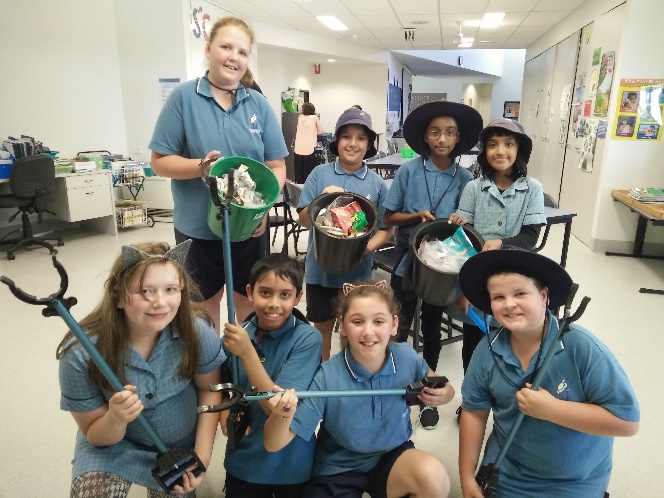 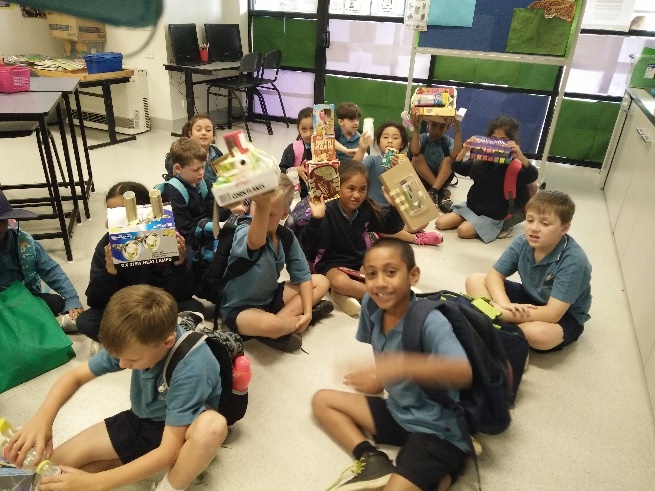 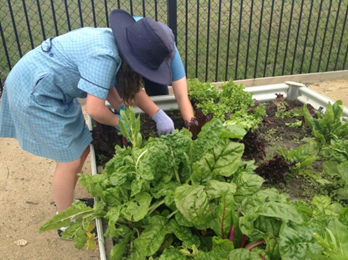 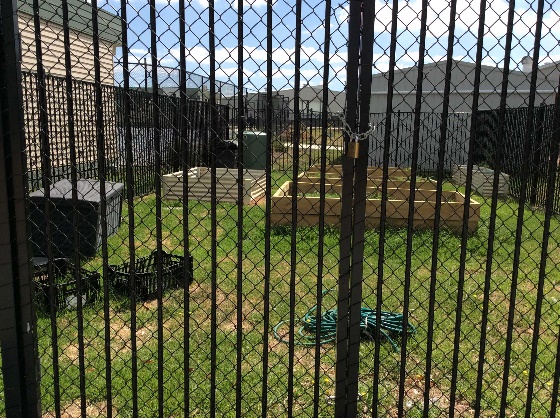 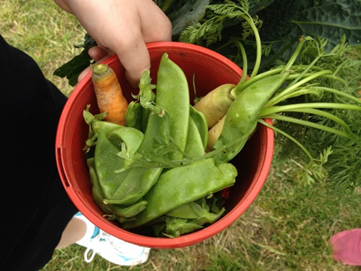 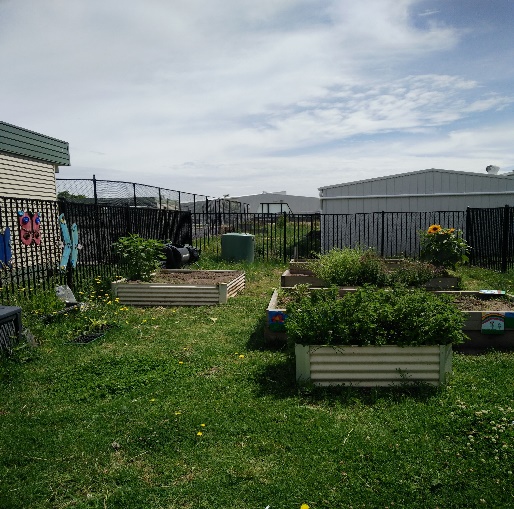 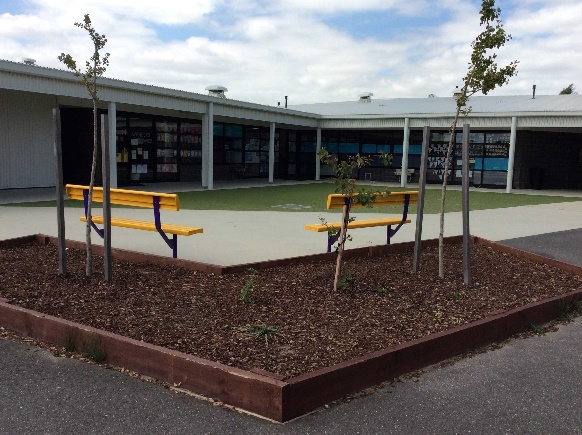 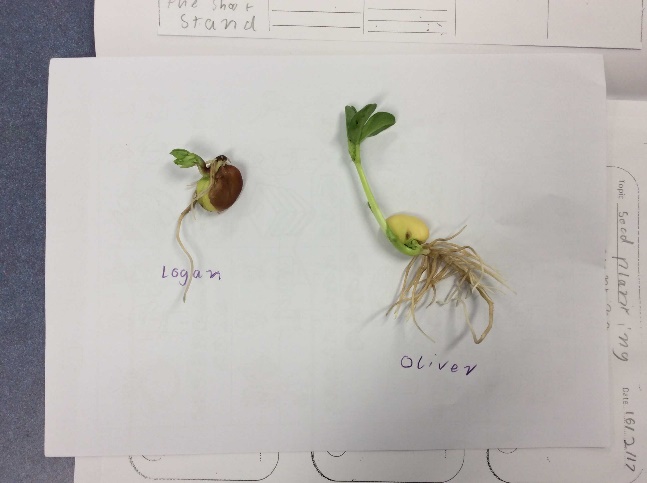 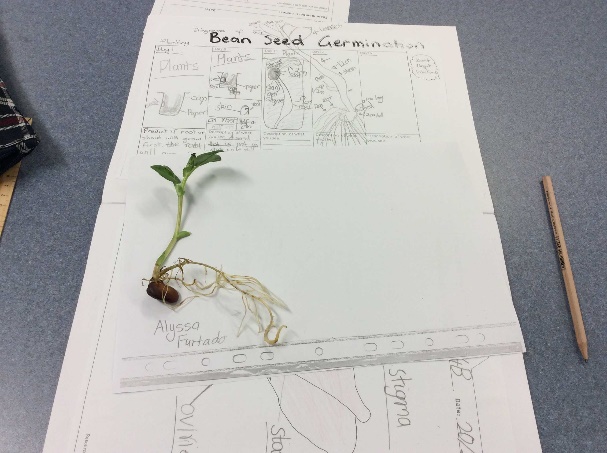 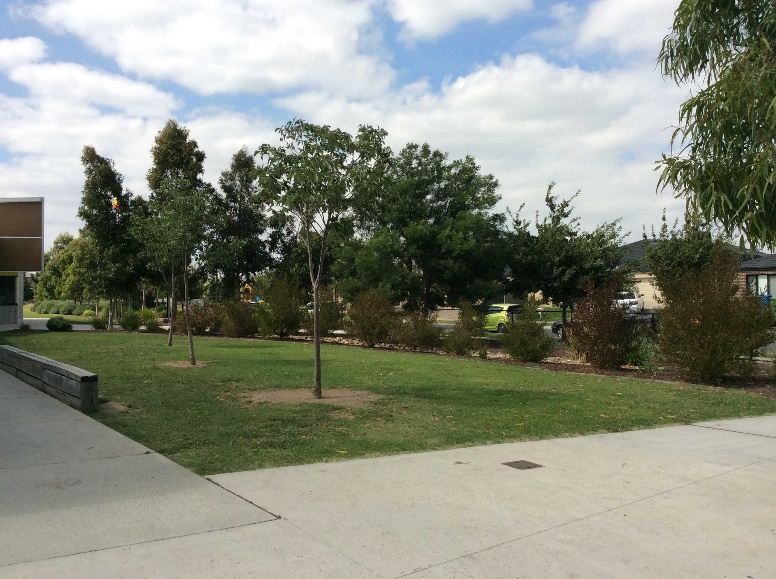 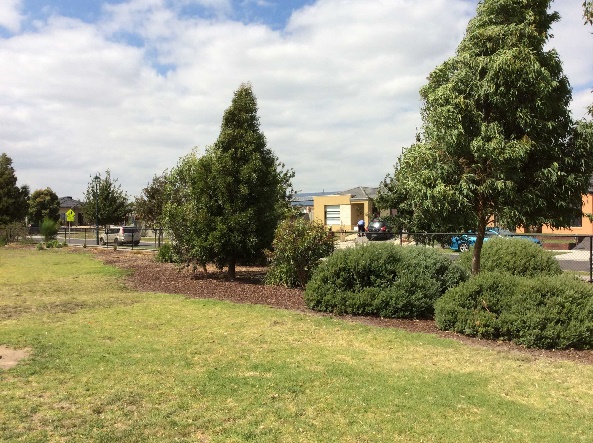 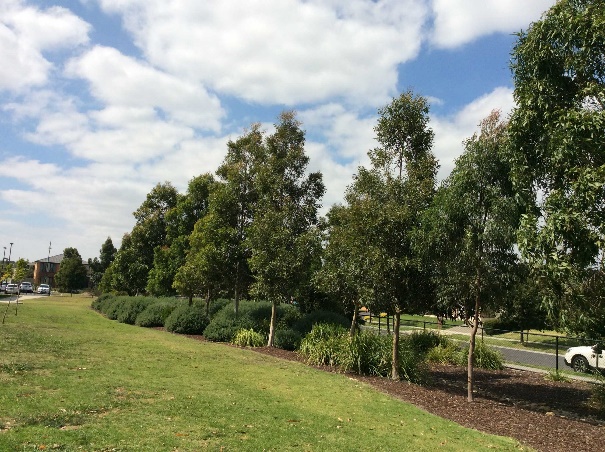 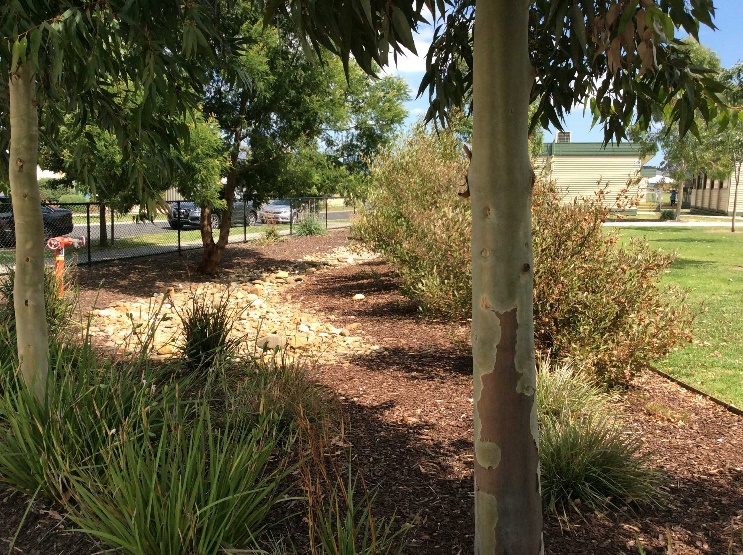 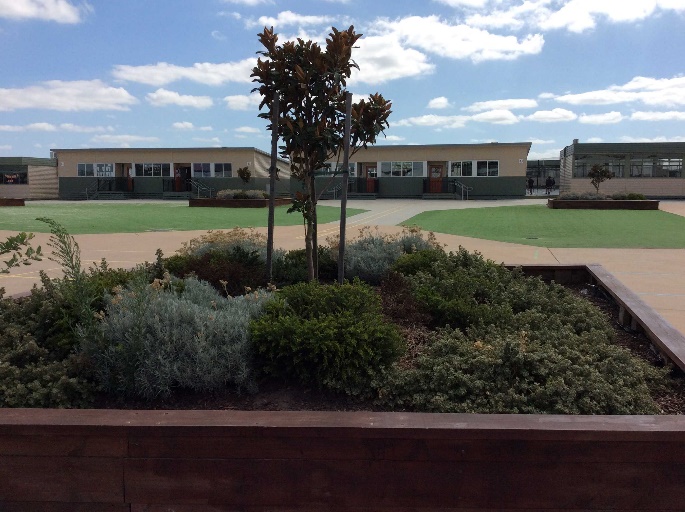 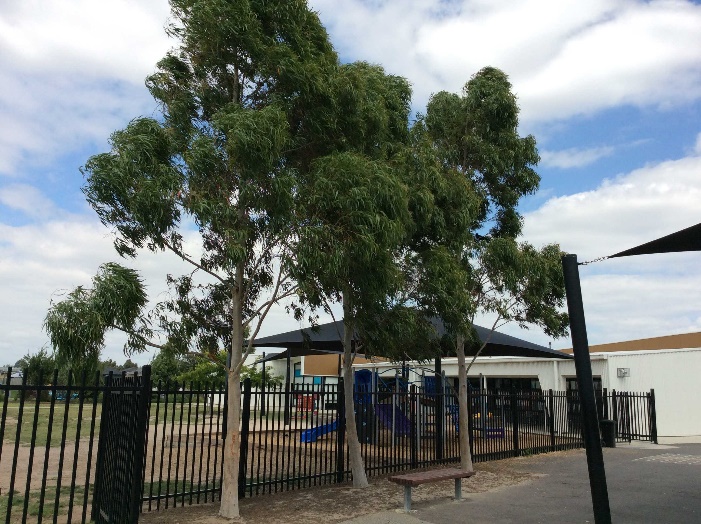 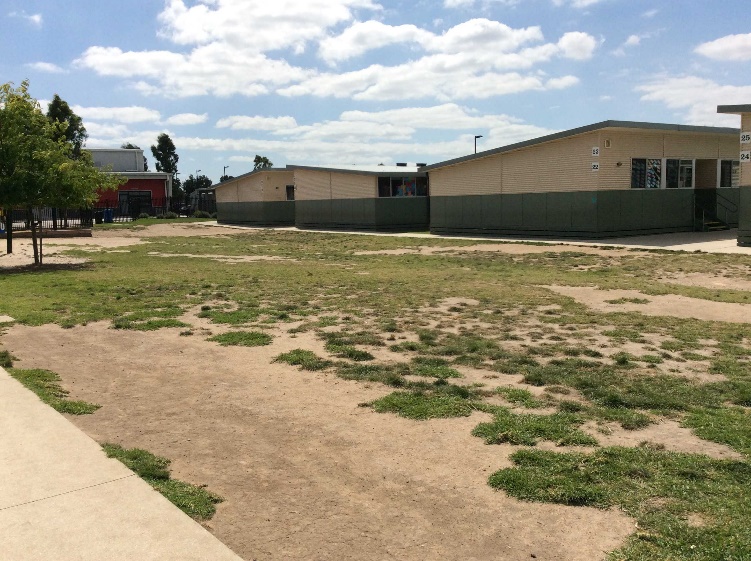 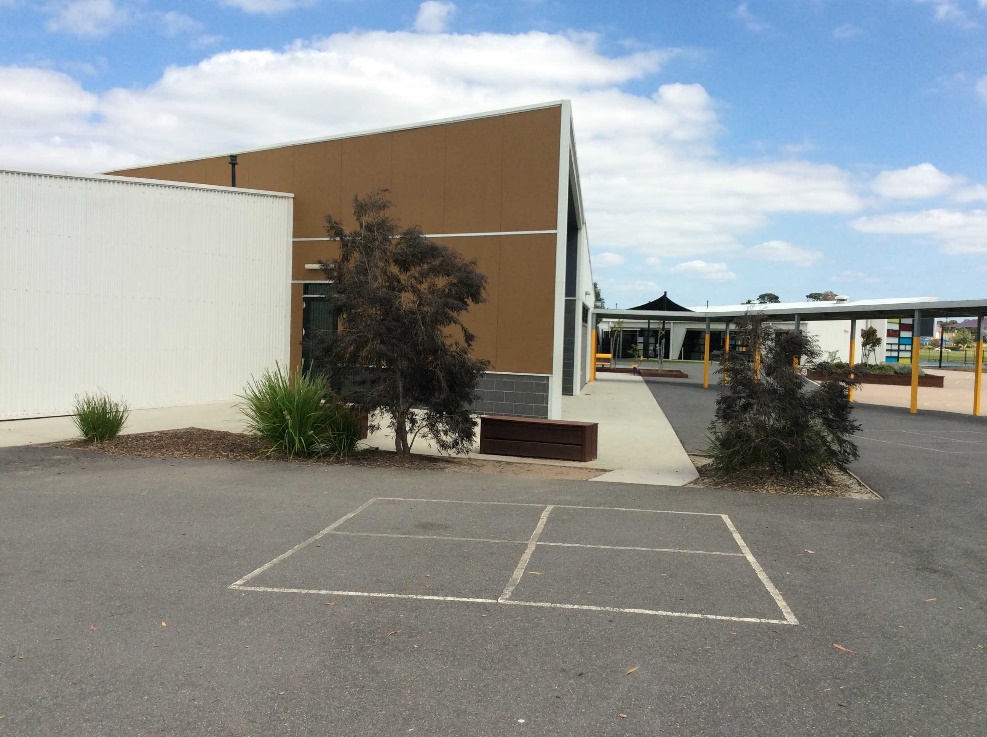 New pathway through garden to fix erosion.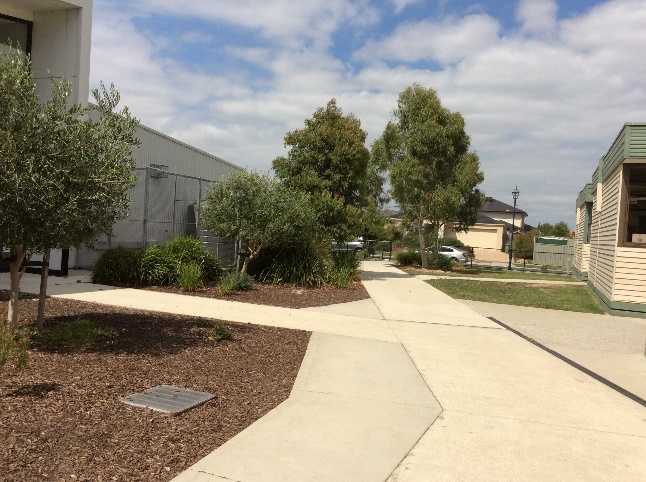 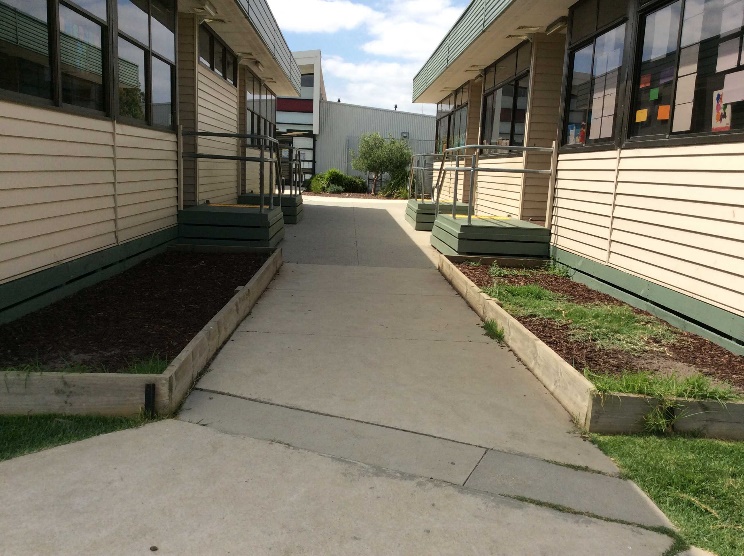 New gardens have been difficult to extablish in this area but we just keep trying different plants.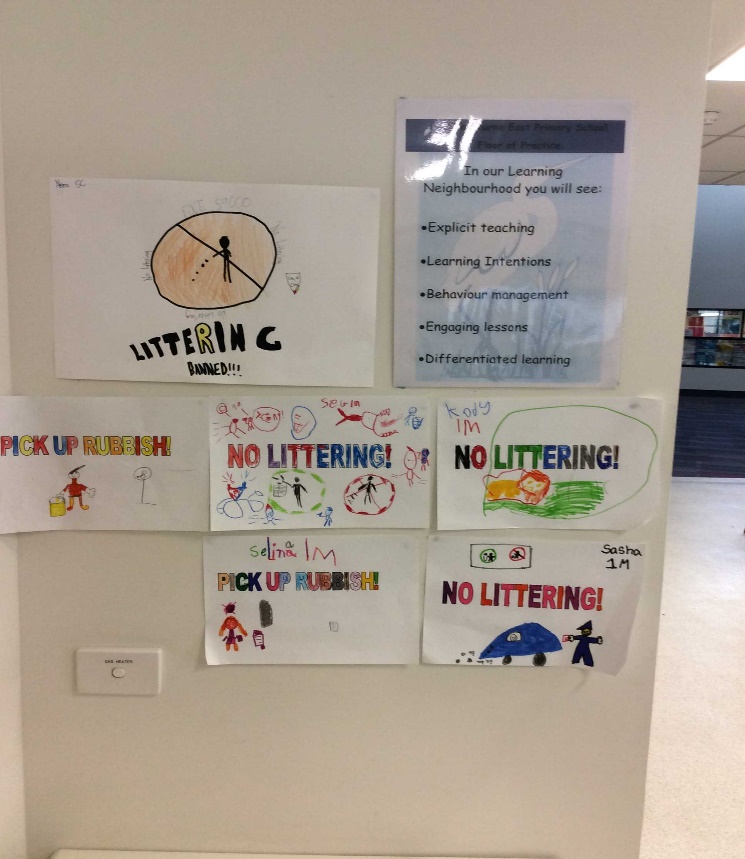 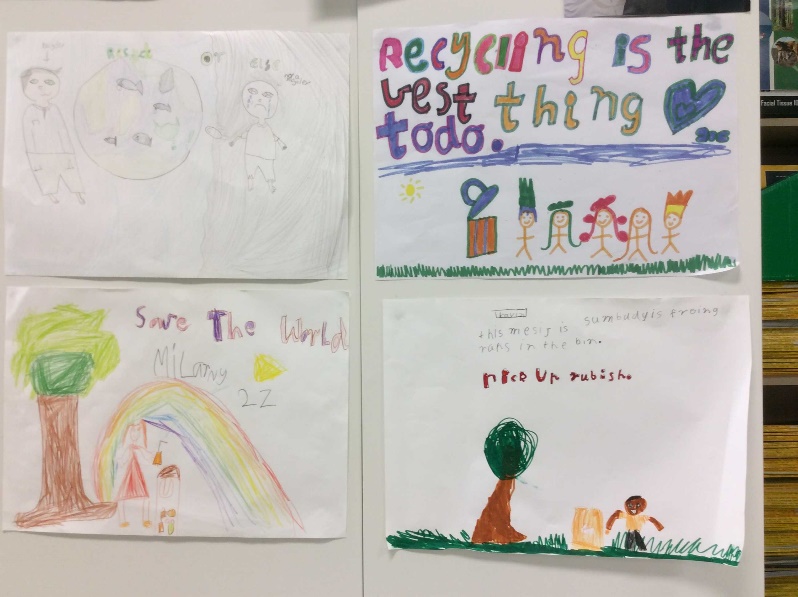 Students love designing and making Clean up Australia day posters and recycling posters.